Kegiatan ini bertujuan untuk menguji penguasaan materi tentang pola klausa. Kerjakanlah latihan berikut menggunakan kata-kata sendiri dengan mengacu pada sumber materi dan hasil perkuliahan!Bagaimana pola klausa itu terbentuk!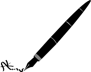 ........................................................................................................................................................................................................................................................................................................................................................................................................................................................................................................Bagaimana hubungan klausa dan kalimat!........................................................................................................................................................................................................................................................................................................................................................................................................................................................................................................Tuliskan masing-masing satu contoh kalimat yang terdiri satu dan dua klausa!........................................................................................................................................................................................................................................................................................................................................................................................................................................................................................................